Cumbernauld Academy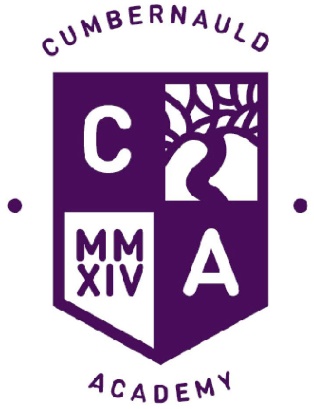 Senior Phase Prelim Based Target SettingName - ____________________________Notes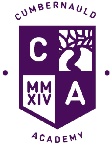 This resource will ask you to think about subjects you are studying this year, how well you have performed up to this point and how you can use your experiences to ensure that you achieve you very best in the remaining time.If you are doing NAT 5 in a subject then you should complete:Prelim percentage/gradeTarget grade (as discussed with your teacher)Action plan - what can you do going forwardHow well have you prepared or studied up to nowSupported Study detail (where available)If you are working on N3/4 in a particular subject then you should completeAction plan – by checking what units, assessments or coursework you have completed and what you still have to do (you may need to check this with your teacher)How well have you prepared studied up to nowSupported Study detail (where available)Subject	_________________________________Level	___________Prelim		Target GradeAction Plan (see notes, depending on your level)____________________________________________________________________________________________________________________________________________________________________________________________________________________________________________________________________________________How well did you prepare study?Supported study details: ____________________________________________________________________________________________________Subject	_________________________________Level	___________Prelim		Target GradeAction Plan (see notes, depending on your level)____________________________________________________________________________________________________________________________________________________________________________________________________________________________________________________________________________________How well did you prepare study?Supported study details: ____________________________________________________________________________________________________Subject	_________________________________Level	___________Prelim		Target GradeAction Plan (see notes, depending on your level)____________________________________________________________________________________________________________________________________________________________________________________________________________________________________________________________________________________How well did you prepare study?Supported study details: ____________________________________________________________________________________________________Subject	_________________________________Level	___________Prelim		Target GradeAction Plan (see notes, depending on your level)____________________________________________________________________________________________________________________________________________________________________________________________________________________________________________________________________________________How well did you prepare study?Supported study details: ____________________________________________________________________________________________________Subject	_________________________________Level	___________Prelim		Target GradeAction Plan (see notes, depending on your level)____________________________________________________________________________________________________________________________________________________________________________________________________________________________________________________________________________________How well did you prepare study?Supported study details: ____________________________________________________________________________________________________Subject	_________________________________Level	___________Prelim		Target GradeAction Plan (see notes, depending on your level)____________________________________________________________________________________________________________________________________________________________________________________________________________________________________________________________________________________How well did you prepare study?Supported study details: ____________________________________________________________________________________________________Subject	_________________________________Level	___________Prelim		Target GradeAction Plan (see notes, depending on your level)____________________________________________________________________________________________________________________________________________________________________________________________________________________________________________________________________________________How well did you prepare study?Supported study details: ____________________________________________________________________________________________________Further AdviceFor study materials try:SQA (https://www.sqa.org.uk/)Past paper siteSchool Website (https://blogs.glowscotland.org.uk/nl/CAcad/)Faculties have specific revision under the subject pagesEdmodo (https://new.edmodo.com)Some teaching staff use this and have revision material availableScholar (https://scholar.hw.ac.uk/)Pupils should have their logins for the specific subjects availableStudy advice can also be found on:BBC website http://www.bbc.co.uk/scotland/learning/studyskills.shtmlEducation Scotland https://education.gov.scot/parentzone/learning-at-home/supporting-study/SQA websitehttps://www.sqa.org.uk/sqa/41266.htmlMindmapping for Revisionhttps://www.youtube.com/watch?v=FEx6Rvzl2ccCornell Note Takinghttps://www.youtube.com/watch?v=w3pM5hEgBk4Subject Specific websites:Modern Languages:Revise vocabulary booklet/blue jotter, spend 10 minutes a day learning a section of vocab, and testing yourself - i.e. covering English, looking at the French/Spanish/German and seeing if you can remember what it means.  Note down ones you can't remember, do the same the other way round - cover the foreign language, look at the English.Learning to say a verb a day for irregular verbs in as many tenses as you knowLearn your Job App Bullet Points (N5) and Directed Writing phrases (H)Complete ALL homework - all tasks are for exam preparation When not studying:Put instructions on phone/gaming device into foreign language watch DVDs in foreign language with English subtitles / change language on NetflixListen to French/ German/Spanish radio/songs - Youtube can provide this (most Disney songs have been translated and usually have subtitles)Websites:languagesonline - great for grammar and vocabularyLinguascope - good for vocabulary and essay/talking preparation (Linguastars Section)QuizletMemorizeScholarModern Studies:BBC Bitesizehttps://www.bbc.co.uk/bitesize/subjects/zs48q6fPsychology:Simply Psychology https://www.simplypsychology.org/History:N5 https://www.sqa.org.uk/sqa/47447.htmlHIGHER https://www.sqa.org.uk/sqa/47923.htmlN5 practical woodworkStudy/revision materials and past paper questions are e-mailed out to pupils via Glow. If these pupils cannot access their Glow account then they should consult their teacher who can reset passwords, etc.Computing Science Study Materials can be accessed on the School Website for the following levels:National 5https://blogs.glowscotland.org.uk/nl/cabusinesscomputing/s4-6-courses/nat-5-computing-science/national-5-computing-science-revision-websites/Higherhttps://blogs.glowscotland.org.uk/nl/cabusinesscomputing/s4-6-courses/higher-computing/higher-revision-notes/Higher pupils have access to all materials on the Higher Computing Science Glow Page.AdministrationTheory:  Create flashcards to test yourself on your understanding of your theory.  A good interactive website to use is Quizlet.  https://quizlet.com/create-set#Download files from SQA Website to practice IT skills.  Paper copies of past papers can be collected from your class teacher.National 5https://www.sqa.org.uk/pastpapers/findpastpaper.htm?subject=Administration+and+IT&level=N5Higherhttps://www.sqa.org.uk/pastpapers/findpastpaper.htm?subject=Administration+and+IT&level=NHHigher OnlyPractice skills using the Glow Team that you are a member of.  Practice materials for all areas of the IT course (apart from Access) are available here.  Theory revision notes are also available in this location.https://teams.microsoft.com/_#/school/files/General?threadId=19:b31f60e49bce4866862899264c14a6e1@thread.skype&ctx=channelMathematicsPast papers are normally the best form of revision for all levels, these can be accessed through the SQA website.  As well as the papers the marking schemes are available to look over and understand the key areas that marks are awarded.  However, this can be difficult to follow.  There are many videos on YouTube in which you can view people solving the papers on video.  This is easier to follow and understand.Many teachers use some of the PowerPoint presentations from www.mathsrevision.com . These can be accessed by pupils to go over teaching point as well as look at the revision pages on this site.BBC Bitesize provides useful revision material.The Scholar website is useful for all levels of the Maths course.Geography AdviceRefer to TOPIC CHECKLIST on the revision booklet so you know the main topic areas. Identify your personal PRIORITY areas to study.Make MIND MAPS/LISTS of important factors - CONDENSE TEXT with notes reduced down to the fewest words eg. key words/processes/examples necessary to study. DUAL CODING - add wee images/pictures to help you remember.Make up A4 (or A3) TOPIC SHEETS - eg. good for eg. Landscape features - all diagrams/key processes etc on one sheet to study or eg. Malaria in Health unit - CAUSES / IMPACTS / SOLUTIONSFLASHCARDS could be useful for key terms/processes etcBLANK PAGE a topic - write as much as you can remember on a blank page.PAST PAPERS - answer questions under timed conditions (NAT 5 approx 1.75 mins per mark/ HIGHER aim for 1min per mark - remember that mapwork questions often take longer as you need to look for evidence) Use MARKING SCHEMES to check you are on track or get Mrs Murray to mark.CHUNK REVISION - Revise a section then attempt to answer a related question.Push your COMFORT ZONE - don't just focus on questions you find easy - make sure you try the challenging ones! Make a note of the year/number of any questions you find you can't and see Mrs Murray for help. You can also BORROW MAPS to help with mapwork questions - just ask!.Useful Websites: BBC Bitesize National 5 Geographyhttps://www.bbc.co.uk/bitesize/subjects/znbw2hvBBC Bitesize Higher Geographyhttps://www.bbc.co.uk/bitesize/subjects/zmhs34jSQA National 5 Geography for Past Papers, Marking Schemes etchttps://www.sqa.org.uk/sqa/47446.htmlSQA Higher Geography for Past Papers, Marking Schemes etchttps://www.sqa.org.uk/sqa/47922.htmlNational 5 MusicFor the final written exam in Music the most important preparation is learning concepts and definitions. Concept books will be provided in class. You will then need to be able to recognise the concepts from audio examples. The websites below will help you prepare and regular past papers will be completed in class to support this. https://mymusiconline.co.uk/	(Password: music17)http://www.ataea.co.ukhttp://www.philharmonia.co.uk/explore/instrumentshttp://wayback.archive-it.org/1961/20160414124055/http://www.educationscotland.gov.uk/nqmusic/concepts/index.aspEnglish:Read over old critical essays and use the comments to re-write an improved version.Have a look at exemplars – critical essays and set texts.Make quote cards with quotes and analysis for set text/essay. You could use Quizlet.Make quote cards for someone else to use to test your memory.Answer past paper questions in timed conditions.Answer past questions using notes and not in timed conditions.Plan essay answers to past questions. Formulate the topic sentences and quotes you would use.Make mind maps for past questions-essays.Select quotes for past questions-essays/10 marker.Re-read and rewrite notes handed out/notes on EdmodoRe-read the texts studied in class.Prepare quote banks for all the different aspects you could be asked about (themes, character, plot, setting etc.).Target and answer the different RUAE questions you find difficult.Read articles from newspapers (or online) from the herald, the guardian or the times. Summarise what the article is about in a few sentences. Put some phrases in your own words.Borrow some revision textbooks from the English department. Revise any spelling errors you know you are making - onomatopoeia!Read the questions in a RUAE paper and identify the type of question (link, word choice…).  Do you have a formula to answer it?Art and DesignMandatory questions on Artists/Designers that you have studied.Use your prompt list. These are all the terms you could be asked to discuss in the exam. Practice writing your response for each prompt, ensuring that you are discussing exactly what you have been asked. Once you have a great answer for each prompt (check this with your teacher) read over your responses and continue to practice writing them until you are confident you can do the same again in the exam.Social/Contextual factors - Ensure that you know exactly what you are going to say for this in advance. Practice writing it out, the same way as with the other prompts.Remember!!!! The artist/designer themselves are not what you are being asked about. You are being asked about their work. Why is their work the way it is? What was happening in the artist/designer’s life (and/or the times they were living in) that has impacted on their work?Explain the influence, describe how it impacted the work, and say where you can see this in the work specifically.Optional (Picture) Questions.Practice answering questions on any art or design work by choosing prompts from your optional questions prompt list.Describe what the artist/designer has done regarding the prompt word (i.e. colour, tone, materials) and explain the effect it has on the work.Remember!!! Description alone doesn’t get any marks. You must explain the effect/impact of what has been done.Read over your answers and practice them again. Time yourself, try to speed up your responses. Get your answers marked/checked by your teacher.PercentageGradeI studied really wellI prepared reasonably wellSome but could do moreI did not really do enoughNot much at allPercentageGradeI studied really wellI prepared reasonably wellSome but could do moreI did not really do enoughNot much at allPercentageGradeI studied really wellI prepared reasonably wellSome but could do moreI did not really do enoughNot much at allPercentageGradeI studied really wellI prepared reasonably wellSome but could do moreI did not really do enoughNot much at allPercentageGradeI studied really wellI prepared reasonably wellSome but could do moreI did not really do enoughNot much at allPercentageGradeI studied really wellI prepared reasonably wellSome but could do moreI did not really do enoughNot much at allPercentageGradeI studied really wellI prepared reasonably wellSome but could do moreI did not really do enoughNot much at all